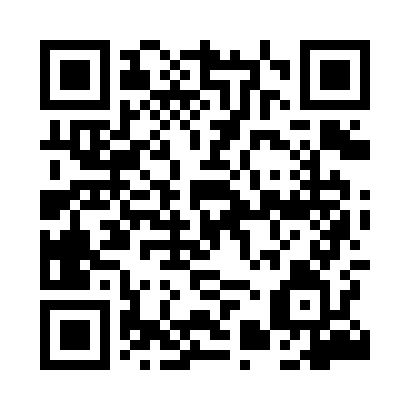 Prayer times for Gumino, PolandWed 1 May 2024 - Fri 31 May 2024High Latitude Method: Angle Based RulePrayer Calculation Method: Muslim World LeagueAsar Calculation Method: HanafiPrayer times provided by https://www.salahtimes.comDateDayFajrSunriseDhuhrAsrMaghribIsha1Wed2:285:0712:365:448:0610:322Thu2:245:0512:365:458:0810:363Fri2:235:0312:365:468:1010:394Sat2:225:0112:365:488:1110:415Sun2:214:5912:365:498:1310:426Mon2:204:5712:365:508:1510:437Tue2:204:5512:355:518:1610:438Wed2:194:5412:355:528:1810:449Thu2:184:5212:355:538:2010:4510Fri2:184:5012:355:548:2110:4611Sat2:174:4812:355:548:2310:4612Sun2:164:4712:355:558:2510:4713Mon2:154:4512:355:568:2610:4814Tue2:154:4412:355:578:2810:4815Wed2:144:4212:355:588:2910:4916Thu2:144:4012:355:598:3110:5017Fri2:134:3912:356:008:3310:5018Sat2:124:3812:356:018:3410:5119Sun2:124:3612:356:028:3610:5220Mon2:114:3512:366:038:3710:5221Tue2:114:3312:366:048:3910:5322Wed2:104:3212:366:048:4010:5423Thu2:104:3112:366:058:4110:5424Fri2:104:3012:366:068:4310:5525Sat2:094:2812:366:078:4410:5626Sun2:094:2712:366:088:4510:5627Mon2:084:2612:366:088:4710:5728Tue2:084:2512:366:098:4810:5829Wed2:084:2412:366:108:4910:5830Thu2:074:2312:376:118:5010:5931Fri2:074:2212:376:118:5210:59